VSTUPNÍ ČÁSTNázev komplexní úlohy/projektuVývaryKód úlohy65-u-3/AB51Využitelnost komplexní úlohyKategorie dosaženého vzděláníH (EQF úroveň 3)L0 (EQF úroveň 4)Skupiny oborů65 - Gastronomie, hotelnictví a turismusVazba na vzdělávací modul(y)Příprava teplých pokrmů - polévkyŠkolaStřední škola SČMSD Praha, s.r.o., Slavětínská, Praha 9 - KlánoviceKlíčové kompetenceKompetence k učení, Kompetence k pracovnímu uplatnění a podnikatelským aktivitámDatum vytvoření24. 04. 2019 00:06Délka/časová náročnost - Odborné vzdělávání8Délka/časová náročnost - Všeobecné vzděláváníPoznámka k délce úlohyRočník(y)1. ročníkŘešení úlohyskupinovéDoporučený počet žáků15Charakteristika/anotaceŽáci si teoreticky upevní vědomosti přípravy vývarů a jejich využití. Následně budou připravovat vývar, rozvinou tak své dovednosti a návyky.JÁDRO ÚLOHYOčekávané výsledky učeníŽák:uplatňuje požadavky na hygienu v praxivolí správné suroviny pro daný vývaropracovává a upravuje surovinypřipraví vývar dle technologického postupudodrží dobu přípravy, teplotu a množství surovin podle recepturypřipraví vývar s typickými požadovanými vlastnostmiexpeduje polévky, kontroluje hmotnost a estetickou úpravuSpecifikace hlavních učebních činností žáků/aktivit projektu vč. doporučeného časového rozvrhuŽáci si pod vedením učitele upevní vědomosti – pracovní list. Dále pak formou individuální nebo skupinové práce si budou osvojovat dovednosti, návyky a budou rozvíjet své schopnosti, volit suroviny a jejich opracování, volbu technologického postupu a prezentaci výrobku.Metodická doporučeníTeoretická část:metoda slovní – vysvětlování a rozbor pracovního listumetoda demonstrační – ukázka přípravy vývaruPraktická část:praktické cvičeníZpůsob realizaceV odborné učebně – cvičná kuchyňPomůckyUčitel i žák: pracovní oblečení do výrobního střediska, nožeOdborná učebna: funkčně vybavená cvičná kuchyň + PC s připojením na internet, dataprojektor, plátno na promítáníVÝSTUPNÍ ČÁSTPopis a kvantifikace všech plánovaných výstupůV teoretické části si žák upevní vědomosti přípravy vývarů. Dále pak žák v praktické části připraví základní vývar a následně z něj připraví polévkový vývar s vložkou.Kritéria hodnoceníPracovní list bude hodnocen bodově: max. 15 bodůPraktická část:Organizace práce, postup práce – 5 bodůDodržení technologického postupu – 10 bodůSprávnost normování – 5 bodůSenzomotorické vlastnosti vývaru – 10 bodůBOZP + hygiena – 5 bodů50–44 bodů – 143–37 bodů – 236–30 bodů – 329–23 bodů – 422–0 bodů – 5Známka má váhu čtvrtletní práce.Doporučená literaturaÚvodní stránka – Kulinářské umění. Úvodní stránka – Kulinářské umění [online].Dostupné z: http://www.kulinarskeumeni.czPoznámkyObsahové upřesněníOV NSK - Odborné vzdělávání ve vztahu k NSKPřílohypracovni-list-vyvary-hp.docxpracovni-list-vyvary-reseni-hp.docxtmavy-kureci-vyvar-hp.docxsvetly-kureci-vyvar-hp.docxprakticky-ukol-vyvary-hp.docxMateriál vznikl v rámci projektu Modernizace odborného vzdělávání (MOV), který byl spolufinancován z Evropských strukturálních a investičních fondů a jehož realizaci zajišťoval Národní pedagogický institut České republiky. Autorem materiálu a všech jeho částí, není-li uvedeno jinak, je Kateřina Závišková. Creative Commons CC BY SA 4.0 – Uveďte původ – Zachovejte licenci 4.0 Mezinárodní.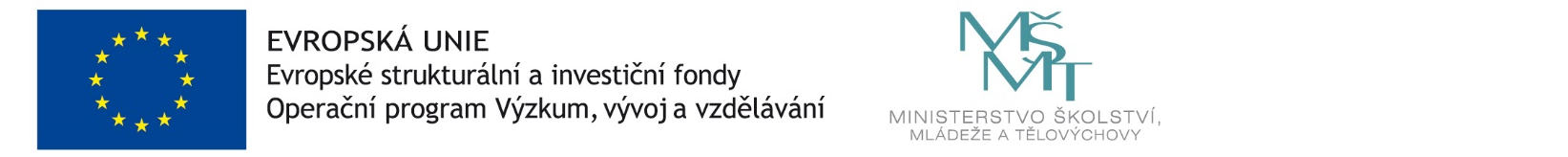 